Petek, 29.5.20201.ura: SLJKekec nad samotnim breznomBerilo str. 136, 137Prejšnji teden ste si ogledali film Kekec. Preberi dejavnosti pred branjem, v zvezek za književnost prepiši naslov in pisno odgovori na zadnje vprašanje.Preberi odlomek tiho in nato še 1x glasno.Izpiši neznane besede v zvezek.Nariši ilustracijo. Vadi branje.2.ura:ŠPODelo po postajahPostavi si  štiri stožce ( keglje, palice …) v obliki večjega pravokotnika (na dvorišču). - Gibaj se od stožca do stožca, vsakič zamenjaj način gibanja:  tek, hopsanje, …        2.   Pripravi si  postaje, na vsaki postaji  vadi 5 minut.               1. postaja: Kdo pride v višji razred?              - Na steno obesi  večjo tarčo (npr. obroč,karton,...). Dva metra pred  tarčo                 nariši črto, nato naredi vzporedno še več črt v razdalji enega metra. Postavi se  na                  prvo črto, to je 1. razred in skušaj z žogo zadeti tarčo. Če se ti to posreči, stopi                na drugo črto, to je 2. razred ... nadaljuj.              2. postaja: Podajanje   žoge ( če imaš koga za par, če ne, odbijaj  samo od tal).             Uporabljaj komolčno podajo, podajo z dolgim zamahom iznad glave, podajo z               odbojem od tal-z levo roko, z desno, z obema.      3. postaja: Z mesta in z zaletom streljaj na gol. Vogale vrat lahko označiš z napetimi elastikami.4.postaja:  Vodenje  žoge med kiji (stoli, palicami…) -slalom. Vaje izvajaj najprej v hoji, nato v počasnem teku.3.ura:MATUtrjujemo deljenjeDodatne naloge (če želiš).4.ura:DRUPonavljanje in preverjanje1. Uči se – ponavljaj in utrjuj  snov za ocenjevanje. Sprašujem  v sredo in petek, ko je DRU na urniku. Sami se javite. Sprašujem iz DZ od strani 50 do 90 ter iz zvezka. Pregledala bom tudi vaše zapiske.5.ura:RUPreberi, poišči še sam kakšnega… IZUMIzúm ali iznájdba je predmet, postopek ali tehnika, ki pomeni novost in je delo človeškega uma. Pod določenimi pogoji je mogoče izum pravno zaščititi s patentom. Izum je nekaj, kar je na novo ustvarjeno, proizvedeno, zlasti na tehničnem področju (proizvod, postopek, uporaba). Skozi čas je človeštvo izumilo predmete in metode za opravljanje nalog na nov ali učinkovitejši način, navadno z namenom doseganja ciljev na hitrejši, učinkovitejši, lažji ali cenejši način. Čeprav je očitno, da ljudje izumljajo, pa so okoliščine za to manj jasne. Po eni od hipotez je izumljanje posledica pomanjkanja virov, nasprotna hipoteza pa trdi, da pride do izumov šele ob presežku virov. Dejansko stanje morda ni mogoče razložiti samo z enim od obeh stališč. ZANIMIVI IZUMISvinčnikMadžarskega novinarja Laszla Biroja je pri pisanju s peresom jezilo črnilo, ki se je razlivalo in mazalo novinarske pole. Opazil je, da se tiskarsko črnilo hitreje suši, zato je pri bratu Georgu, kemiku, preveril, ali ne bi mogla kaj podobnega poskusiti tudi s pisali. Leta 1938 sta brata v Parizu registrirala patent za prvi kemični svinčnik. 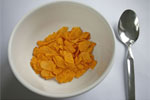 Corn flakes Will Keith Kellogg je bratu Johnu pomagal voditi zdravilišče, ki je svojim gostom nudilo zdravo prehrano, ki je temeljila na dieti z malo maščobami in proteini in je bila bogata z žitaricami. Skupaj z bratom sta začela izdelovati žitne kosmiče. Will je želel skriti proces izdelave pred gosti, vendar se John za to ni zmenil. Tako se je zgodilo, da je C. W. Post, gost v zdravilišču, kopiral njihovo idejo in ustanovil podjetje, imenovano Post Cereals. To je Willa tako razjezilo, da se je odcepil od brata in leta 1906 ustanovil Kellogg Company. Tako so nastali današnji Kellogg's Corn Flakes. Samolepilni lističi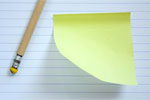 Art Fry je iskal način, kako bi označil strani v svoji cerkveni pesmarici, in sicer na tako, da ne bi poškodoval listov ter da zaznamek ne bi mogel pasti ven. Njegov sodelavec v podjetju 3M je pred tem že razvil lepilo, ki je bilo dovolj močno, da je držalo in hkrati ni puščalo madežev na površini. Utrnila se mu je zamisel, da bi lahko to lepilo uporabil na robu manjšega papirja in z njim označil strani v svoji pesmarici. Pozneje je ugotovil, da so listki uporabni tudi za puščanje sporočil in začela se je masovna proizvodnja lističev, ki so dandanes že skoraj nepogrešljivi pisarniški material. Pokovka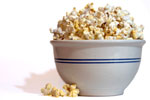 Leta 1885 pa se je Charles Cretors domislil prvega aparata za pokovko. Do takrat so prodajalci pokovko delali tako, da so nad ognjem držali železno posodo, vendar rezultat ni bil zadovoljiv, saj je bila pokovka velikokrat trda in neenakomerno pečena. Cretorjev aparat pa je namazal koruzna zrna z mešanico, ki je bila sestavljena iz ene tretjine masla in dveh tretjin svinjske masti ter soli. Ta mešanica je zdržala visoke temperature, ki so bile potrebne za najbolj optimalno pečenje pokovke. Poleg tega pa aparat ni proizvajal veliko dima. Pokovka, ki jo dandanes jemo v kinih, je večinoma narejena v avtomatih družine Cretors. VIRI:NAJBOLJ ZANIMIVI IZUMI. (http://www.imamidejo.si/Inovativnost/O-intelektualni-lastnini/Najbolj-zanimivi-izumi/Arhiv-2008 IMAM IDEJO. http://www.imamidejo.si/Inovativnost/Slovarcek-izrazov  IZUM. http://sl.wikipedia.org/wiki/Izum. Deli in naredi preizkus.7 4 0 8 : 2 =                                      8 2 5 5 : 5 =                                    P:                                                     P:                                   4 9 3 5 : 7 =                                      6 5 4 4 : 4 =                      P:                                                      P: 5 3 0 1 : 9 =                                     3 5 0 4 : 6 =                      P:                                                    P: Napiši račune deljenja. V prazna okenca vpiši rezultate.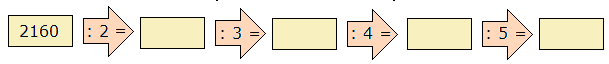 Reši besedilno nalogo. V pekarni so spekli 9394 krofov z marelično marmelado, 8268 krofov s čokoladnim nadevom ter 4788 krofov z vaniljevim nadevom.Marelične krofe so prepeljali v 7 trgovin, čokoladne in vaniljeve pa v 6 trgovin. Krofe so po trgovinah enakomerno porazdelili.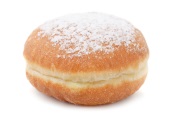 Koliko mareličnih krofov je dobila vsaka trgovina?Koliko čokoladnih krofov je dobila vsaka trgovina?Odgovor: ……………………………………………………………………………………………………Odgovor: ……………………………………………………………………………………………………